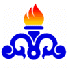 شركت مجتمع گاز پارس جنوبيگزارش شناخت مناقصه شماره 9030/99عنوان مناقصه : اجراي ساختمان چك پوينت و بهره برداري پالايشگاه نهم شركت مجتمع گاز پارس جنوبي1) مشخصات پروژه:در سایت های صنعتی کنترل ورود و خروج پرسنل و ماشین آلات به منطقه صنعتی امری حائز اهمیت است به این منظور می بایست ساختمان و محدوده ای تعریف گردد که اولا پرسنل از لحاظ برخورداری لوازم ایمنی فردی و کنترل عدم ورود وسایل غیر مجاز به سایت صنعتی ، دارا بودن مجوزهای لازم کار کنترل گردد.ساختمان چک پوینت و بهره برداری پالایشگاه نهم چند کاربره است ، که به منظور بهینه کردن استفاده از فضای ساختمان و تسریع در روند انجام امور اداری کنترل ورود و خروج ایمن به سایت در 2طبقه و با مساحت حدود 1100 متر مربع فضاهای زیر را به خود اختصاص داده است.گیت های ورودی نیروهای انسانی و ماشین آلات ، اداره صدور مجوز ، آموزش، ایمنی  و در طبقه اول واحدهای پالایش و یوتیلیتی ، اتاق بحران(HSE) و اتاق جلسه قرار دارند.2) عنوان مشخصات كلي‌،اهداف كلي و كمي پروژه:این ساختمان با هدف آفزایش ایمنی و کاهش مخاطرات و ایجاد تمرکز نیروهای مرتبط ایمنی و بهره برداری ر جهت افزایش کارایی و بهره وری سیستم طراحی شده است.3) سازمان كارفرمائي:شركت مجتمع گاز پارس جنوبي به عنوان كارفرما مي‌باشد 4) چارت سازماني مورد نيازاجراي خدمات:بر اساس شرح جدول دفترچه پيمان5)برنامه زماني كلي اوليه(متناسب با تعهدات موضوع مناقصه):مدت اوليه پيمان از تاريخ ابلاغ شروع به كار به مدت دو سال شمسي است. 6)اطلاعات تامين مالي پروژه:بودجه پروژه از محل اعتبارات داخلی و سرمایه‌ای مناقصه گزار بوده و مشمول بودجه طرح‌های عمرانی نمی‌باشد.7) اسناد فني و اطلاعاتي كه وضعيت پروژه را براي مناقصه‌گر از نظر شرائط كار تبيين نمايد:نقشه های اجراییاستاندارد های پالایشگاه شرح کار شرایط عمومی پیمان8)برنامه تداركاتي پروژه(تداركات داخلي و خارجي)،حسب مورد:9 ) قوانين خاص و مقررات اختصاصي پروژه (نظيربيمه يا الزامات ايمني و زيست محيطي خاص‌)قوانين بيمه و تأمين اجتماعيقوانين مربوط به وزارت دارائي و اقتصادي و قوانين مربوط به ماليات‌هاقوانين مربوط به مناطق ويژه اقتصاديبيمه‌هاي مسئوليت مدني پرسنل مندرج در شرح كارالزامات ايمني مطابق با مقررات و دستورالعمل‌هاي جاريHSE  در مجتمعدستورالعمل ايمني‌،بهداشت و محيط زيست پيمانكاران مجتمع گاز پارس جنوبيرعايت مسايل ايمني و استفاده از وسايل حفاظت فردی قيد شده در جدول مربوطهرعايت ملاحظات زيست محيطي براساس اصل پنجاهم قانون اساسي جمهوري اسلامي ايران و بند ج ماده 104 قانون برنامه سوم توسعه اقتصادي، اجتماعي و فرهنگي جمهوري اسلامي ايراناستاندارد های فنی پالایشگاهمقررات ملی ساختمانآیین نامه های ملی ساختمانجدول حداقل تجهيزات مورد نيازجدول حداقل تجهيزات مورد نيازجدول حداقل تجهيزات مورد نيازجدول حداقل تجهيزات مورد نيازرديفعنوانتعدادتوضيحات1ماشین آلات ساختمانی2ابزار عمومی3كانكس اداری26 متري (طول 6 متر و عرض 40/2 متر)4کانکس نیروی اجرایی112 متري (طول 12 متر و عرض 40/2 متر)6مصالح ساختمانی مورد نیاز پروژه